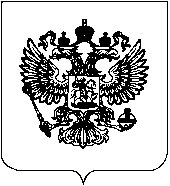 ФЕДЕРАЛЬНАЯ СЛУЖБА ПО НАДЗОРУ В СФЕРЕ ЗАЩИТЫ ПРАВ ПОТРЕБИТЕЛЕЙ И БЛАГОПОЛУЧИЯ ЧЕЛОВЕКАУПРАВЛЕНИЕ ФЕДЕРАЛЬНОЙ СЛУЖБЫ ПО НАДЗОРУ В СФЕРЕ ЗАЩИТЫ ПРАВ ПОТРЕБИТЕЛЕЙ И БЛАГОПОЛУЧИЯ ЧЕЛОВЕКА ПО АМУРСКОЙ ОБЛАСТИРЕШЕНИЕ«06» сентября 2021 г.                                                                                                 № 14По заявлению об установлении, изменении или о прекращении существования санитарно-защитной зоны                                                                                (нужное подчеркнуть)Общество с ограниченной ответственностью «Амурский газохимический комплекс»от 27.08.2021 г. № 14                                                                              (наименование заявителя)Я, руководитель Управления Федеральной службы по надзору в сфере защиты прав потребителей и благополучия человека по Амурской области О.П. Курганова, рассмотрев в порядке пункта 2 статьи 12 Федерального закона от 30.03.1999 № 52-ФЗ  «О санитарно-эпидемиологическом благополучии населения» заявление ООО «Амурский газохимический комплекс» (от 27.08.2021г. №13) по установлению санитарно-защитной зоны для площадки автоматической газораспределительной станции (АГРС) ООО «Амурский газохимический комплекс», расположенной: Амурская область, Свободненский район и предоставленные документы:Проект «Обоснования размера санитарно-защитной зоны для ООО «Амурский газохимический комплекс». Амурский газохимический комплекс (ГХК). Газоснабжение АГХК от магистрального газопровода. Этап 2. Газопровод от узла подключения, ПГРС и распределительный газопровод», Амурская область, Свободненский район»;Экспертное заключение № 1365 от 28.07.2021 ФБУЗ «Центр гигиены и эпидемиологии в Амурской области»;Санитарно - эпидемиологическое заключение от 05.08.2021г. №28.22.03.000.Т.000312.08.21 (копия).УСТАНОВИЛ	Проект санитарно-защитной зоны содержит: сведения о размерах санитарно-защитной зоны; сведения о границах санитарно-защитной зоны (наименования административно-территориальных единиц и графическое описание местоположения границ такой зоны, перечень координат характерных точек этих границ в системе координат, используемой для ведения Единого государственного реестра недвижимости, в том числе в электронном виде, обоснование размеров и границ санитарно-защитной зоны в соответствии с требованиями законодательства в области обеспечения санитарно-эпидемического благополучия населения, в том числе с учетом расчетов рассеивания выбросов вредных (загрязняющих) веществ в атмосферном воздухе, физического воздействия на атмосферный воздух и оценки риска для здоровья человека, перечень ограничений использования земельных участков, расположенных в границах санитарно-защитной зоны, обоснование возможности использования земельных участков расположенных в границах санитарно-защитной зоны. Согласно экспертного заключения № 1365 от 28.07.2021 ФБУЗ «Центр гигиены и эпидемиологии в Амурской области» проектная документация соответствует СанПиН 2.2.1/2.1.1.1200-03 «Санитарно-защитные зоны и санитарная классификация предприятий, сооружений и иных объектов»; СанПиН 1.2.3685-21 "Гигиенические нормативы и требования к обеспечению безопасности и (или) безвредности для человека факторов среды обитания"; СанПиН 2.1.3684-21 "Санитарно-эпидемиологические требования к содержанию территорий городских и сельских поселений, к водным объектам, питьевой воде и питьевому водоснабжению, атмосферному воздуху, почвам, жилым помещениям, эксплуатации производственных, общественных помещений, организации и проведению санитарно-противоэпидемических (профилактических) мероприятий". С учетом вышеизложенного, руководствуясь пунктом 2 статьи 12 Федерального закона от 30.03.1999 № 52-ФЗ «О санитарно-эпидемиологическом благополучии населения»,РЕШИЛ1. Установить для объекта - площадка автоматической газораспределительной станции (АГРС) ООО «Амурский газохимический комплекс», расположенной: Амурская область, Свободненский район, границы которой образованы земельным участком с кадастровым номером: 28:21:000000:1123/чзу1 площадью 13140±1003 кв.м, санитарно-защитную зону по границе земельного участка, согласно перечню координат характерных точек и графическому описанию местоположения санитарно-защитной зоны, приведенным в приложении № 1 к настоящему решению, а также перечню координат характерных точек в форме электронного документа (XML-файл) в приложении № 2 к настоящему решению.Примечание: настоящее Решение об изменении санитарно- защитной зоны не действительно без приложений № 1 и № 2 к настоящему Решению. Копию настоящего решения в двухдневный срок направить:1. ФГБУ «ФКП Росреестра» по Амурской области (адрес: 675000, Амурская область, г. Благовещенск, ул. Амурская, д.150);2. Главе Свободненского района Амурской области (адрес: Амурская область, г. Свободный, ул. 50 лет Октября, 14).РуководительУправления Роспотребнадзорапо Амурской области                                                                                 О.П. КургановаПриложение № 1 к решению руководителяУправления Роспотребнадзора по Амурской областиот «06» сентября 2021г       № 14Сведения о границах санитарно-защитной зоныСанитарно-защитная зона для объекта - площадка автоматической газораспределительной станции (АГРС) ООО «Амурский газохимический комплекс», расположенной: Амурская область, Свободненский район. Местоположение: границы которой образованы земельным участком с кадастровым номером: 28:21:000000:1123/чзу1 площадью 13140±1003 кв.м.  Перечень координат характерных (поворотных) точек границ санитарно-защитной зоны в системе координат, используемой для ведения Единого государственного реестра недвижимости (система координат МСК - 28):Приложение № 2 к решению руководителя Управления Роспотребнадзора по Амурской областиот «06» сентября  2021г    № 14Сведения о границах санитарно-защитной зоны в электронном видеПеречень координат характерных точек границ санитарно-защитной зоны в системе координат, используемой для ведения Единого государственного реестра недвижимости (далее – ЕГРН), в форме электронного документа (XML-файл) для внесения в ЕГРН, представленный ООО «Амурский газохимический комплекс» на CD-диске (прилагается).Поворотная точкаКоординаты ХКоординаты Yн1597951,503334143,66н2597921,593334181,46н3597911,443334173,45н4597860,953334237,26н5597782,383334175,13н6597862,793334073,49